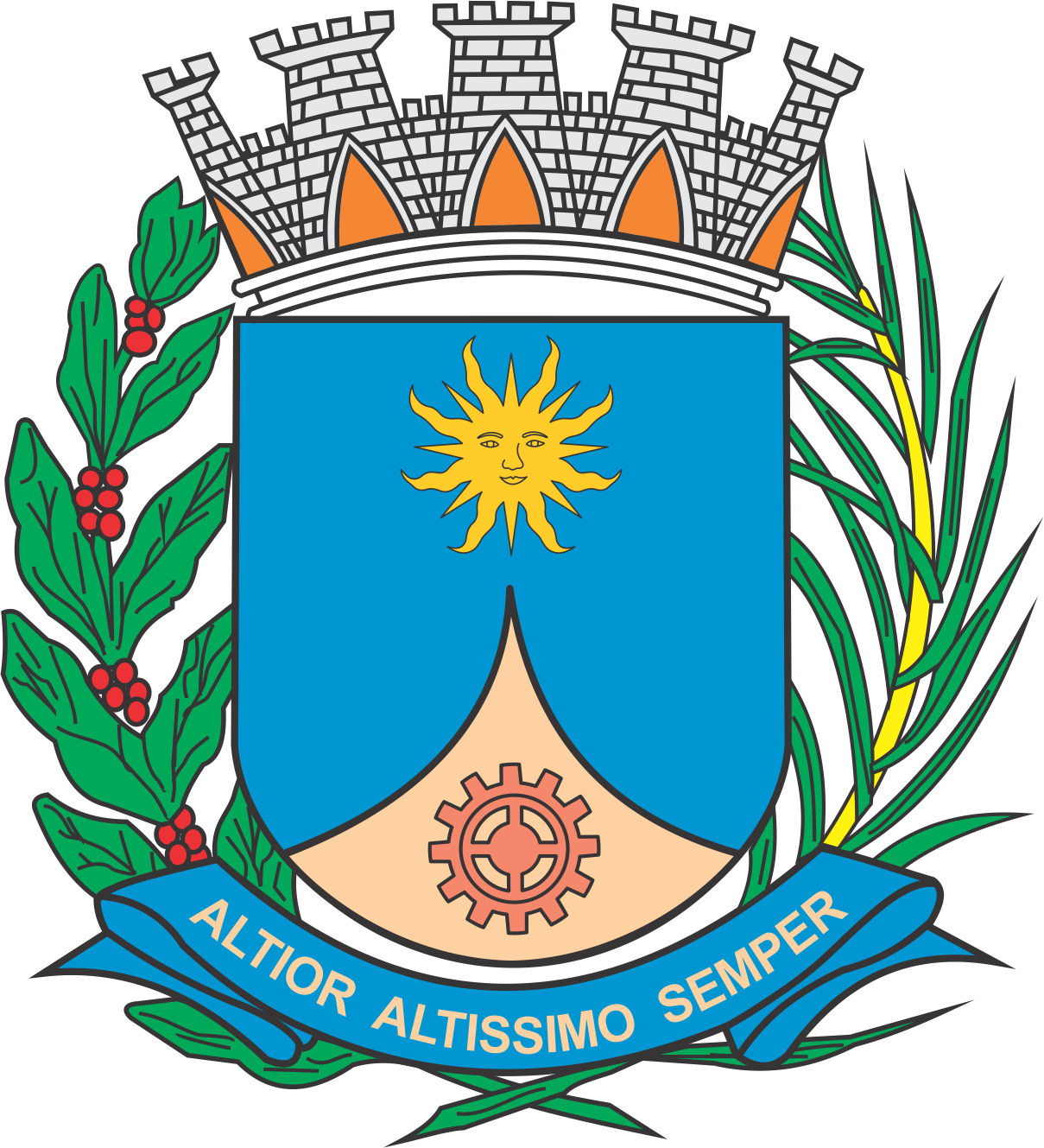 CÂMARA MUNICIPAL DE ARARAQUARAAUTÓGRAFO NÚMERO 303/2019PROJETO DE LEI NÚMERO 290/2019INICIATIVA: VEREADOR TONINHO DO MELInstitui e inclui no Calendário Oficial de Eventos do Município de Araraquara o Dia Municipal do Artista, a ser comemorado anualmente no dia 24 de agosto, e dá outras providências.		Art. 1º  Fica instituído e incluído no Calendário Oficial de Eventos do Município de Araraquara o Dia Municipal do Artista, a ser comemorado anualmente no dia 24 de agosto.		Art. 2º  A data a que se refere o art. 1º poderá ser comemorada anualmente com reuniões, palestras, seminários, ou outros eventos.		Art. 3º  Os recursos necessários para atender as despesas com execução desta lei serão obtidos mediante doações, campanhas, parceria com empresas de iniciativa privada ou governamental, sem acarretar ônus para o Município. 		Art. 4º  Esta lei entra em vigor na data de sua publicação.		CÂMARA MUNICIPAL DE ARARAQUARA, aos 18 (dezoito) dias do mês de setembro do ano de 2019 (dois mil e dezenove).TENENTE SANTANAPresidente